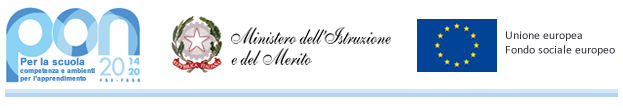 MINISTERO DELL’ISTRUZIONE E DEL MERITOUfficio Scolastico Regionale per il LazioISTITUTO ISTRUZIONE SUPERIORE “VIA DEI PAPARESCHI”Liceo Scientifico opz. Scienze Applicate - Liceo Scienze Umane opz. Economico Sociale -Liceo Linguistico - Ist. Tecnico Amministrazione Finanza e Marketing - Art. Relazioni InternazionaliSede Centrale: Via dei Papareschi, 30/A - 00146 Roma - Tel. 06/12.112.69.05 - 06/55.30.89.13Sede Succursale: Via delle Vigne, 205 - 00148 Roma - Tel. 06/65.67.81.86 - 06/12.112.66.65C.F. 80227330588 - Cod. Meccanografico: RMIS09100B Cod. Univoco UF3E4NE-Mail: rmis09100b@istruzione.it - PEC: rmis09100b@pec.istruzione.itPIANO DIDATTICO PERSONALIZZATO  Anno Scolastico 20… /20.… Piano Didattico Personalizzato per alunni con B.E.S.1. Dati dell’alunno/a Anno scolastico: ............../............... Nome e Cognome: .............................................................................nato/a  il  ....../……/......  a.............................................................Residente a:………………………………  in Via………………………………………………………………………………….…  n …….. prov......... Tel: .................................................... e-mail..................................................................... (Madre)Tel: .................................................... e-mail...................................................................... (Padre)Tel: .................................................... e-mail....................................................................... (Alunno/a)Classe: ………………  	Sezione: ………… 	                    sede: □ Via dei Papareschi 30/a    □ Via delle Vigne 205/2092.Eventuale Diagnosi, se presenteSegnalazione diagnostica alla scuola redatta da: ……………………………………………..……………….Il 	……/……/…… 	dal dott.: …………………………………………………… ………………………………………. 3. Tipologia del disturbo (dalla diagnosi o dalla segnalazione specialistica):  ……………………………………………………………………………………………………………………………………………………………………………………………………………………………………………………………………………………………………………………………………………………………………………… ……………………………………………………………………………………………………………………………………………………………………………………………………………………………………………………………………………………………………………………………………………………………………………… 4. Scolarità pregressa ed eventuali osservazioni emerse dall’analisi del curriculum studiorum dello studente/studentessa ……………………………………………………………………………………………………………………………………………………………………………………………………………………………………………………………………………………………………………………………………………………………………………… ………………………………………………………………………………………………………………………………………………………………………………………………………………………………………………………………………………………………………………………………………………………………………………5.Rapporti scuola famiglia. Il clima collaborativo tra scuola e famiglia è molto importante per il superamento delle difficoltà linguistiche: i Docenti del Consiglio di Classe, il Coordinatore, il Gruppo G.L.I., il D.S. sono disponibili sin d’ora a rapportarsi con i Genitori/ Facenti Veci di ……………………………………… per qualsiasi necessità didattica ed educativa, informazione o chiarimento al fine di raggiungere, attraverso strategie didattico educative mirate, il benessere dello/a studente/studentessa e il successo formativo.………………………………………………………………………………………………………………………………………………………………………………………………………………………………………………………………………………………………………………………………………………………………………………………………………………………………………………………………………………………………………………………………………………………………………………………………………………………………………………………………………………………………………………………………………………………………………………………………6. I genitori sono stati incontrati dal Coordinatore e/o dai Docenti del C.d.C. il giorno………………………………………………………..Dal Colloquio con i genitori è emerso quanto che: (depennare il caso che non occorre)Lo/la studente/studentessa è a suo agio/non è a suo agio con il gruppo dei pari (classe)La famiglia percepisce/non percepisce un costruttivo dialogo educativo tra lo/la studente/studentessa e i DocentiLo/la studente/studentessa pare motivato/demotivato rispetto al percorso di studi intrapreso.Altro: ………………………………………………………………………………………………………………………………………………………………………………………………………………………………………………………………7. Osservazioni e proposte della Famiglia/Tutor………………………………………………………………………………………………………………………………………………………………………………………………………………………………………………………………………………………………………………………………………………………………………………………………………………………………………………………………………………………………………………………………………………………………………………………………………………………………………………………………………………………………………………………………………………………………………………………………………………………………………………………………………………………………………………………………………………………………………………………………………………………………………………………………NORMATIVA DI RIFERIMENTO Direttiva MIUR del 27 dicembre 2012 “Strumenti di intervento per alunni con bisogni educativi speciali e organizzazione territoriale per l’inclusione scolastica” Circolare Ministeriale n. 8 del 6 marzo 2013 “Indicazioni operative sulla Direttiva MIUR 27/12/2012” Nota del Capo Dipartimento Istruzione prot. 1551 del 27 giugno 2013 e nota 22 novembre 2013Il Consiglio di Classe della ………………………, dopo attenta lettura della diagnosi medica e soprattutto in seguito all’osservazione didattico educativa condivisa ed armonica dello studente/studentessa e al dialogo con la famiglia e/o eventuali esperti autorizzati, e tenuto conto dell’osservazione svolta mediante la scheda di Rilevazione, ha progettato collegialmente il presente Piano Didattico Personalizzato finalizzato al superamento delle difficoltà e teso al miglior successo formativo.Il presente Piano prevede:Una osservazione didattica condivisa riguardante le difficoltà emerse nel raggiungere gli obiettivi essenziali delle discipline e trasversali al C. di C., ma anche protesa a cogliere i punti di forza e le potenzialità dell’alunno/a.Uno o più incontri con i genitori dello studente/studentessa.La raccolta di informazioni ulteriori (storia scolastica pregressa, dialogo con lo/la studente/studentessa, ecc…) utili a rimuovere gli ostacoli, attivare le dinamiche facilitatrici, far esprimere il potenziale, rispondere ai bisogni educativi speciali, orientare il processo verso il successo formativo.La messa in atto operativa di interventi didattico educativi tesi a favorire il più possibile il superamento della situazione di fragilità e svantaggio.Il monitoraggio periodico (durante le riunioni del Consiglio di Classe e/o in altre occasioni ritenute idonee) dell’andamento del piano didattico personalizzato.La condivisione del percorso con la famiglia che si renderà disponibile, ma anche parte attiva, nel promuovere/richiedere colloqui con i Docenti del C. di C. e con il Coordinatore e sostenere lo/a studente/studentessa e l’attuazione del Piano Didattico Personalizzato.Il presente P.D.P. è conforme al PTOF d’Istituto “I.I.S. via dei PAPARESCHI” ed è stato elaborato tenendo in considerazione il modello del Ministero dell’Istruzione (MIUR).Il presente PDP, costituito da ……… pagine, viene consegnato in copia ai firmatari e sarà nuovamente sottoscritto in caso di modifiche e/o aggiornamento significativi.(I Genitori sono informati che i dati forniti saranno trattati in conformità del Codice della Privacy -D. Lgs. 196/2003- con la finalità di perfezionare la strategia didattica tesa al successo formativo e al superamento delle difficoltà.) Roma, lì……………………………………….SCHEDA DI RILEVAZIONE8. Programmazione didattica personalizzata (utilizzare i codici delle tabelle A,B,C)(Firme: LICEO SCIENTIFICO DELLE SCIENZE APPLICATE)(Firme: LICEO LINGUISTICO)(Firme: ISTITUTO TECNICO AMMINISTRAZIONE FINANZA E MARKETINGRELAZIONI INTERNAZIONALI PER IL MARKETING)(Firme: LICEO DELLE SCIENZE UMANE opz. Economico Sociale)1. PUNTI DI FORZA DELLO STUDENTE/STUDENTESSA1. PUNTI DI FORZA DELLO STUDENTE/STUDENTESSACOMPETENZE POSSEDUTE ED EMERSECOMPETENZE POSSEDUTE ED EMERSECONOSCENZE EMERSECONOSCENZE EMERSEMATERIE PREFERITEMATERIE PREFERITEMATERIE IN CUI RIESCEMATERIE IN CUI RIESCEALTROALTRO2. SITUAZIONE INIZIALE DELLO STUDENTE/STUDENTESSA IN TERMINI COMPORTAMENTALI OSSERVABILI2. SITUAZIONE INIZIALE DELLO STUDENTE/STUDENTESSA IN TERMINI COMPORTAMENTALI OSSERVABILICOMPORTAMENTO: adeguato  inadeguato  gravemente disfunzionaleCOMPORTAMENTO: adeguato  inadeguato  gravemente disfunzionaleATTENZIONE:  adeguato  inadeguata  gravemente disfunzionaleATTENZIONE:  adeguato  inadeguata  gravemente disfunzionalePARTECIPAZIONE/FREQUENZA  adeguata  inadeguata  gravemente disfunzionalePARTECIPAZIONE/FREQUENZA  adeguata  inadeguata  gravemente disfunzionaleIMPEGNO:  adeguata  inadeguata  gravemente disfunzionaleIMPEGNO:  adeguata  inadeguata  gravemente disfunzionaleORGANIZZAZIONE DEL LAVORO:  adeguata  inadeguata  gravemente disfunzionaleORGANIZZAZIONE DEL LAVORO:  adeguata  inadeguata  gravemente disfunzionaleCOMUNICAZIONE CON COMPAGNI:  adeguata  inadeguata  gravemente disfunzionaleCOMUNICAZIONE CON COMPAGNI:  adeguata  inadeguata  gravemente disfunzionaleCOMUNICAZIONE CON I DOCENTI:  adeguata  inadeguata  gravemente disfunzionaleCOMUNICAZIONE CON I DOCENTI:  adeguata  inadeguata  gravemente disfunzionaleBISOGNI PRIORITARI RILEVABILI-OSSERVABILIEVENTUALI ANNOTAZIONI DIFFICOLTÀ DI AUTOREGOLAZIONE, AUTOCONTROLLO SCARSA MOTIVAZIONE- INTERESSE- CURIOSITÀ DIFFICOLTÀ DERIVANTI DALLA NON/SCARSA CONOSCENZA DELLA LINGUA ITALIANA  DIFFICOLTÀ NELLA PARTECIPAZIONE ALLE LEZIONI TEORICHE DIFFICOLTÀ NELL APARTECIPAZIONE ALLE LEZIONI PRATICHE/LABORATORIALI DIFFICOLTÀ NELLA RELAZIONE CON I COMPAGNI DIFFICOLTÀ NELLA RELAZIONE CON I DOCENTI DIFFICOLTÀ DI ATTENZIONE – CONCENTRAZIONE DIFFICOLTÀ NELLA RICEZIONE DELLE INFORMAZIONI DIFFICOLTÀ NELLA RESTITUZIONE DELLE INFORMAZIONI DIFFICOLTÀ NELL’APPLICAZIONE DELLE CONOSCENZE DIFFICOLTÀ NELLA COMPRENSIONE DEI NESSI LOGICI E CAUSALI   DIFFICOLTÀ NELL’ASCOLTO DIFFICOLTÀ NELLA COMUNICAZIONE  ALTRE EVENTUALI DIFFICOLTÀ E/O BISOGNI RILEVABILIDisciplinaMisure dispensativeTabella AStrumenti compensativiTabella BModalità di verifica ecriteri di valutazioneTabella CA MISURE DISPENSATIVE (legge 170/10 e linee guida 12/07/11) E INTERVENTI DI INDIVIDUALIZZAZIONE   1. Dispensa dai tempi standard (prevedendo, ove necessario, una riduzione delle consegne senza modificare gli obiettivi)  1. Dispensa dai tempi standard (prevedendo, ove necessario, una riduzione delle consegne senza modificare gli obiettivi)  2. Dispensa dalla sovrapposizione di compiti e interrogazioni delle varie materie evitando possibilmente di richiedere prestazioni nelle ultime ore    2. Dispensa dalla sovrapposizione di compiti e interrogazioni delle varie materie evitando possibilmente di richiedere prestazioni nelle ultime ore    3. Elasticità nella richiesta di esecuzione dei compiti a casa, per i quali si cercherà di  istituire un produttivo rapporto scuola-famiglia (tutor)   3. Elasticità nella richiesta di esecuzione dei compiti a casa, per i quali si cercherà di  istituire un produttivo rapporto scuola-famiglia (tutor)   4. Valorizzazione dei successi sugli insuccessi al fine di elevare l’autostima e le motivazioni di studio    4. Valorizzazione dei successi sugli insuccessi al fine di elevare l’autostima e le motivazioni di studio    5. Altro (Specificare)  5. Altro (Specificare)B STRUMENTI COMPENSATIVI  (legge 170/10 e linee guida 12/07/11)  1.  Utilizzo di programmi di video-scrittura con correttore ortografico (possibilmente vocale) per l’italiano e le lingue straniere, con tecnologie di sintesi vocale (in scrittura e lettura)  1.  Utilizzo di programmi di video-scrittura con correttore ortografico (possibilmente vocale) per l’italiano e le lingue straniere, con tecnologie di sintesi vocale (in scrittura e lettura)  2.  Utilizzo del computer fornito di stampante e scanner con OCR per digitalizzare i testi cartacei   2.  Utilizzo del computer fornito di stampante e scanner con OCR per digitalizzare i testi cartacei   3.  Utilizzo della sintesi vocale in scrittura e lettura (se disponibile, anche per le lingue straniere)   3.  Utilizzo della sintesi vocale in scrittura e lettura (se disponibile, anche per le lingue straniere)   4.  Utilizzo di risorse audio (file audio digitali, audiolibri…).   4.  Utilizzo di risorse audio (file audio digitali, audiolibri…).   5.  Utilizzo del registratore digitale per uso gestito dal docente  5.  Utilizzo del registratore digitale per uso gestito dal docente  6.  Utilizzo di libri e documenti digitali per lo studio o di testi digitalizzati con OCR   6.  Utilizzo di libri e documenti digitali per lo studio o di testi digitalizzati con OCR   7.  Utilizzo, nella misura necessaria, di calcolatrice con foglio di calcolo (possibilmente calcolatrice vocale) o ausili per il calcolo (linee dei numeri cartacee e non)  7.  Utilizzo, nella misura necessaria, di calcolatrice con foglio di calcolo (possibilmente calcolatrice vocale) o ausili per il calcolo (linee dei numeri cartacee e non)  8.  Utilizzo di schemi e tabelle, elaborate dal docente e/o dall’alunno, di grammatica (es. tabelle delle coniugazioni verbali…) come supporto durante compiti e verifiche  8.  Utilizzo di schemi e tabelle, elaborate dal docente e/o dall’alunno, di grammatica (es. tabelle delle coniugazioni verbali…) come supporto durante compiti e verifiche  9.  Utilizzo di tavole, elaborate dal docente e/o dall’alunno, di matematica (es. formulari…) e di schemi e/o mappe delle varie discipline scientifiche come supporto durante compiti e verifiche  9.  Utilizzo di tavole, elaborate dal docente e/o dall’alunno, di matematica (es. formulari…) e di schemi e/o mappe delle varie discipline scientifiche come supporto durante compiti e verifiche 10. Utilizzo di mappe e schemi (elaborate dal docente e/o dallo studente per sintetizzare e strutturare le informazioni) durante l’interrogazione, eventualmente anche su supporto digitalizzato (video presentazione), per facilitare il recupero delle informazioni e migliorare l’espressione verbale 10. Utilizzo di mappe e schemi (elaborate dal docente e/o dallo studente per sintetizzare e strutturare le informazioni) durante l’interrogazione, eventualmente anche su supporto digitalizzato (video presentazione), per facilitare il recupero delle informazioni e migliorare l’espressione verbale 11. Utilizzo di diagrammi di flusso delle procedure didattiche  11. Utilizzo di diagrammi di flusso delle procedure didattiche  12. Utilizzo di altri linguaggi e tecniche (ad esempio il linguaggio iconico e i video…) come veicoli che possono sostenere la comprensione dei testi e l’espressione 12. Utilizzo di altri linguaggi e tecniche (ad esempio il linguaggio iconico e i video…) come veicoli che possono sostenere la comprensione dei testi e l’espressione 13. Utilizzo di dizionari digitali su computer (cd rom, risorse on line) 13. Utilizzo di dizionari digitali su computer (cd rom, risorse on line) 14. Utilizzo di software didattici e compensativi (free e/o commerciali) specificati nella tabella degli obiettivi 14. Utilizzo di software didattici e compensativi (free e/o commerciali) specificati nella tabella degli obiettivi 16. Utilizzo di quaderni con righe e/o quadretti speciali 16. Utilizzo di quaderni con righe e/o quadretti speciali 17. Utilizzo di impugnatori facili per la corretta impugnatura delle penne 17. Utilizzo di impugnatori facili per la corretta impugnatura delle penne 18. Altro (specificare)18. Altro (specificare) C MODALITA’ DI VERIFICA E CRITERI DI VALUTAZIONE (legge 170/10 e linee guida 12/07/11)  1. Accordo sulle modalità e i tempi delle verifiche scritte con possibilità di utilizzare più supporti (videoscrittura, correttore ortografico, sintesi vocale, etc.)  1. Accordo sulle modalità e i tempi delle verifiche scritte con possibilità di utilizzare più supporti (videoscrittura, correttore ortografico, sintesi vocale, etc.)  2. Accordo sui tempi e sui modi delle interrogazioni su parti limitate e concordate del programma, evitando di spostare le date fissate, a meno di accordi tra il docente e lo studente 2. Accordo sui tempi e sui modi delle interrogazioni su parti limitate e concordate del programma, evitando di spostare le date fissate, a meno di accordi tra il docente e lo studente 3. Riduzione e adattamento del numero degli esercizi senza modificare gli obiettivi  3. Riduzione e adattamento del numero degli esercizi senza modificare gli obiettivi  4. Nelle verifiche scritte, utilizzo di domande a risposta multipla e (con possibilità di completamento e/o arricchimento con una discussione orale) e riduzione al minimo delle domande a risposte aperte   4. Nelle verifiche scritte, utilizzo di domande a risposta multipla e (con possibilità di completamento e/o arricchimento con una discussione orale) e riduzione al minimo delle domande a risposte aperte    5. Parziale sostituzione o completamento delle verifiche scritte con prove orali consentendo l’uso di schemi riadattati e/o mappe durante l’interrogazione    5. Parziale sostituzione o completamento delle verifiche scritte con prove orali consentendo l’uso di schemi riadattati e/o mappe durante l’interrogazione    6. Valutazione del contenuto e non degli errori ortografici   6. Valutazione del contenuto e non degli errori ortografici   7. Valutazione dei procedimenti e non dei calcoli nella risoluzione dei problemi   7. Valutazione dei procedimenti e non dei calcoli nella risoluzione dei problemi   8. Valorizzazione dei successi sugli insuccessi al fine di elevare l’autostima e le motivazioni di studio   8. Valorizzazione dei successi sugli insuccessi al fine di elevare l’autostima e le motivazioni di studio 10. Lettura delle consegne degli esercizi e/o fornitura, durante le verifiche, di prove su supporto digitalizzato leggibili dalla sintesi vocale  10. Lettura delle consegne degli esercizi e/o fornitura, durante le verifiche, di prove su supporto digitalizzato leggibili dalla sintesi vocale  11. Altro (Specificare)11. Altro (Specificare)Nome e Cognome (in stampatello) FIRMA Famiglia: Famiglia: Alunno/a  Lingua e letteratura italianaLingua e cultura straniera (inglese)Storia e GeografiaStoria Filosofia MatematicaInformaticaFisica Scienze naturaliDisegno e storia dell’arteScienze motorie e sportiveReligione cattolica o Attività alternativeCoordinatore di classe Docente di SostegnoDirigente scolastico Nome e Cognome (in stampatello) FIRMA Famiglia: Famiglia: Alunno/a  Lingua e letteratura italianaLingua latinaLingua e cultura straniera (inglese)Lingua e cultura straniera (francese)Lingua e cultura straniera (spagnolo)Storia e GeografiaStoriaFilosofiaMatematicaFisicaScienze naturaliStoria dell’arteScienze motorie e sportiveReligione cattolica o Attività alternativeCoordinatore di classe Docente di SostegnoDirigente scolastico Nome e Cognome (in stampatello) FIRMA Famiglia: Famiglia: Alunno/a  Lingua e letteratura italianaStoriaPrima lingua straniera (inglese)Seconda lingua straniera (francese)Terza lingua straniera (spagnolo)MatematicaDiritto ed economiaScienze integrate (Scienze della Terra e Biologia)FisicaGeografiaChimicaEconomia aziendale e geo-politicaInformaticaTecnologie della comunicazioneRelazioni internazionaliScienze motorie e sportiveReligione cattolica o Attività alternativeCoordinatore di classe Docente di SostegnoDirigente scolastico Nome e Cognome (in stampatello) FIRMA Famiglia: Famiglia: Alunno/a  Lingua e letteratura italianaStoria e GeografiaPrima lingua straniera (inglese)Seconda lingua straniera (…………..)Scienze UmaneMatematicaFilosofiaScienze NaturaliFisicaStoriaStoria dell’ArteDiritto ed Economia PoliticaScienze motorie e sportiveReligione cattolica o Attività alternativeCoordinatore di classe Docente di SostegnoDirigente scolastico Operatore ASL Operatore sociale  Tecnico dell’Ente locale Operatore dell’Ente di formazione professionale Altro…